Change Management Board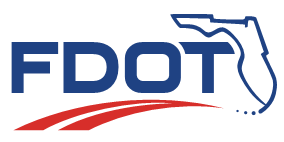 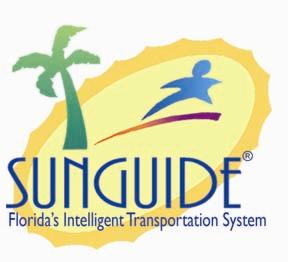 Meeting Agenda Note: Voting links are only enabled during the meetingAgendaDate:Tuesday, July 28, 2020Time:1:00 pm to 4:00 pm ESTVideo Teleconference:(877) 286-5733, Access Code: 815 041 469Microsoft Teams Meeting (link in meeting invite)Do Not Put On HoldCall is Being RecordedTimeItemLead1:00 – 1:05Welcome and Call for QuorumJay Williams1:05 – 1:10Previous Meeting Recap & Action Item ReviewJay Williams1:10 – 1:30SunGuide Software Update Christine Shafik1:30 – 1:40SG-5300: Access to district SunGuide data from the Central OfficeMark Dunthorn1:40 – 1:50Enhancement #1SG-4815: Response plans should use Congestion Tail if available (VOTE)https://www.questionpro.com/t/ABslzZiK1z Tucker Brown1:50 – 2:00Enhancement #2SG-4527: Operators requesting to have data sort feature added (VOTE)https://www.questionpro.com/t/ABslzZiK2pTucker Brown2:00 – 2:10Enhancement #3SG-4562: Nearest camera for SPARR created events (VOTE)https://www.questionpro.com/t/ABslzZiK2rTucker Brown2:10 – 2:20Enhancement #4SG-2510: Indicate removed items in Current Response Plan list prior to plan activation (VOTE)https://www.questionpro.com/t/ABslzZiK2sTucker Brown2:20 – 2:30Enhancement #5SG-564: Remove List Options without Deleting (VOTE)https://www.questionpro.com/t/ABslzZiK2uMark Dunthorn2:30 – 2:40Enhancement #6SG-4084: On Ramp Backup Event Type (VOTE)https://www.questionpro.com/t/ABslzZiK3Q Tucker Brown2:40 – 2:50Enhancement #7SG-3499: Reporting "Ramp Closed" for Different Lane Mappings (VOTE)https://www.questionpro.com/t/ABslzZiK3UTucker Brown2:50 – 3:00Enhancement #8SG-3335: Alert the operator when a travel time is double (or some other ratio) the free flow travel time (VOTE)https://www.questionpro.com/t/ABslzZiK3YTucker Brown3:00 – 3:10Enhancement #9SG-2364: Log username of user that changes device status (VOTE)https://www.questionpro.com/t/ABslzZiK3gTucker Brown3:10 – 3:20Enhancement #10SG-4559: Add Ability to Filter IDS Alerts on Per User Group Basis (VOTE)https://www.questionpro.com/t/ABslzZiK3lTucker Brown3:20 – 3:30Enhancement #11SG-3800: Reporting of more accurate locations (VOTE)https://www.questionpro.com/t/ABslzZiK3tTucker Brown3:30 – 3:40Enhancement #12SG-4967: SunGuide VDS data drift (VOTE)https://www.questionpro.com/t/ABslzZiK3x Tucker Brown3:40 – 3:55Open DiscussionJay Williams3:55 – 4:00Review Action ItemsJay Williams